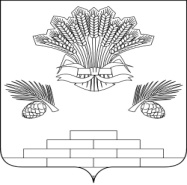 АДМИНИСТРАЦИЯ ЯШКИНСКОГО МУНИЦИПАЛЬНОГО РАЙОНАПОСТАНОВЛЕНИЕот «03» октября 2018г. № 551-ппгт ЯшкиноО снятии с кадастрового учета земельного участка 	Рассмотрев заявление гр. Лускаревой Т.А. от 18.09.2018г., руководствуясь Земельным кодексом Российской Федерации, Федеральным законом Российской Федерации от 25.10.2001 № 137-ФЗ «О введении в действие Земельного кодекса Российской Федерации», Федеральным законом Российской Федерации от 06.10.2003 № 131-ФЗ «Об общих принципах организации местного самоуправления в Российской Федерации», Федеральным законом Российской Федерации от 13.07.2015 № 218-ФЗ «О государственной регистрации недвижимости», Уставом Яшкинского муниципального района, администрация Яшкинского муниципального района постановляет:1. Снять с кадастрового учета земельный участок, отнесенный к категории земель «Земли населённых пунктов», с кадастровым номером 42:19:0212003:126, расположенный по адресу: Кемеровская область, Яшкинский район, с. Нижнеяшкино, ул. Садовая, 1а, площадью 2900 кв.м., с видом разрешенного использования «Для ведения личного подсобного хозяйства».	2. Контроль за исполнением настоящего постановления возложить на первого заместителя главы Яшкинского муниципального района                            А.Е. Дружинкина.3. Настоящее постановление вступает в силу с момента его подписания. 	И.о. главы Яшкинского	муниципального района                                                          А.Е. Дружинкин